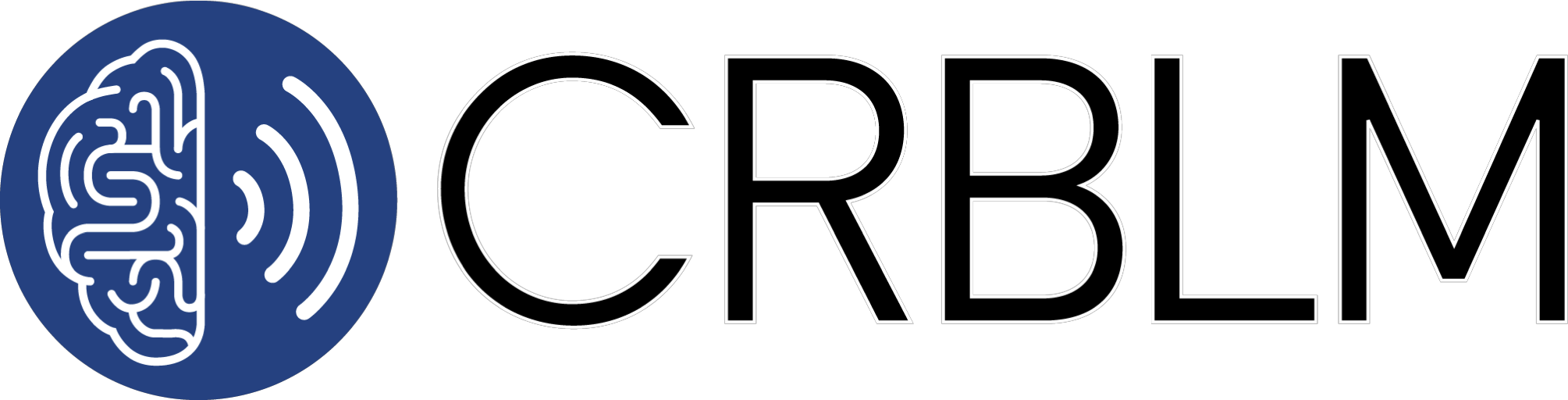 Research Incubator Award Application Form 2018Research Incubator Awards (RIA) provide seed funding to CRBLM faculty for interdisciplinary projects of exceptional innovation and broad significance to the field. This support is intended to provide a basis for innovative project development and pilot research ultimately leading to external funding for the ongoing collaborative work.Objectives: To support intersectoral, multicenter (university) and multidisciplinary pilot projects in domains of language and music development, neuroscience, performance, function and dysfunction.To promote excellence in basic and applied research in those areas covered by our mandate.To encourage the formation of working groups developing projects which make a potential long- term significant contribution to our research mission, and with a high potential for attracting external funding.Evaluation Criteria: Likelihood of development into a project that would attract external support.Quality of proposal: hypothesis, methodology, population, analysis, budget justification.The degree of innovation and impact of the project.The scope and novelty of the interdisciplinary collaboration.Feasibility of the research project.Amount: A maximum of $10,000 is available per project. Please note that the award has to be spent by April 2019, and that teams will be required to submit a very brief report at that time.Note: Project teams that include a Concordia member and/or that offer the opportunity for students to be co-supervised by members at Concordia are eligible for an additional $5000 in funding, for a total maximum of $15,000. (Note: Additional funds are through Concordia’s contribution to the CRBLM.)Application: Complete this application form and send it back to info@crblm.ca. Note that you can type in or copy and paste text into the shaded form field. Applications are due March 29, 2018.Project Title      Project Team List of faculty applicants including affiliation and role (ie., PI, co-PI, co-applicant). List of postdoctoral fellows involved in the project, including affiliation and role. List of graduate students involved in the project, including affiliation, role and academic status/year. Summary Summary of the project (written for a general audience). The summary of successful projects may be publicized by the Centre (1⁄2 page maximum). Project Description Description of the project including hypothesis, methodology, population, statistics and expected outcome (2 pages maximum). Budget:Include a maximum 1-page budget justification including the total budget requested and a clear and detailed description of budget items, including amounts.